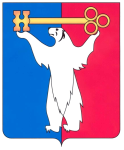 РОССИЙСКАЯ ФЕДЕРАЦИЯКРАСНОЯРСКИЙ КРАЙНОРИЛЬСКИЙ ГОРОДСКОЙ СОВЕТ ДЕПУТАТОВР Е Ш Е Н И ЕО внесении изменений в решение Городского Совета от 17.02.2009 № 17-408 «Об утверждении Положения об Управлении общего и дошкольного образования Администрации города Норильска»В соответствии со статьей 41 Федерального закона от 06.10.2003              № 131-ФЗ «Об общих принципах организации местного самоуправления в Российской Федерации», статьей 28 Устава муниципального образования город Норильск, Городской СоветРЕШИЛ:1. Внести в Положение об Управлении общего и дошкольного образования Администрации города Норильска, утвержденное решением Городского Совета от 17.02.2009 № 17-408 (далее – Положение), следующие изменения:1.1. По тексту Положения слова «муниципальное бюджетное» в соответствующих числах и падежах заменить словом «муниципальное» в соответствующем числе и падеже.1.2. По тексту Положения слово «(полного)» исключить.1.3. В абзаце третьем пункта 1.1 Положения слова «муниципального бюджетного учреждения «Центр информационных технологий» заменить словами «муниципального бюджетного учреждения «Методический центр».1.4. В пункте 2.4 Положения слово «целевых» исключить.1.5. Пункт 2.9 Положения исключить.1.6. Пункты 2.10 – 2.12 Положения считать пунктами 2.9 – 2.11 соответственно.1.7. В подпункте 3.1.7 Положения слово «целевые» исключить.1.8. Подпункт 3.1.11 Положения изложить в следующей редакции:«3.1.11. Осуществляет учет детей, подлежащих обучению по образовательным программам дошкольного, начального общего, основного общего и среднего общего образования.».1.9. Подпункт 3.1.18 Положения исключить.1.10. Подпункты 3.1.19 – 3.1.22 считать подпунктами 3.1.18 – 3.1.21 соответственно.1.11. Дополнить Положение пунктом 3.5 следующего содержания:«3.5. Осуществляет иные функции, возложенные на Управление нормативными правовыми актами Российской Федерации, Красноярского края и органов местного самоуправления муниципального образования город Норильск.».2. Поручить Руководителю Администрации города Норильска  Позднякову Е.Ю. определить должностное лицо, уполномоченное подготовить и представить в Межрайонную инспекцию Федеральной налоговой службы № 25 по Красноярскому краю документы для государственной регистрации изменений в Положение об Управлении общего и дошкольного образования Администрации города Норильска в установленном законодательством порядке.3. Контроль исполнения решения возложить на председателя комиссии Городского Совета по социальной политике Бондаря В.В.4. Решение вступает в силу со дня принятия.« 25 » февраля 2014 год№ 16/4-338Глава города НорильскаО.Г. Курилов